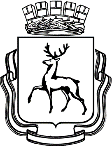 АДМИНИСТРАЦИЯ ГОРОДА НИЖНЕГО НОВГОРОДАМуниципальное бюджетное общеобразовательное учреждение«Школа  № 60»ПРИКАЗ01.09.2020 г.                                                                                 № 127/1-оОб организации дополнительного образованияВ соответствии с лицензией на осуществление образовательной деятельности  № 1267 от 04.12.2015, выданной министерством образования Нижегородской области (бессрочно), и на основании Устава МБОУ «Школа № 60»ПРИКАЗЫВАЮ:Скомплектовать группы дополнительного образования по следующим направленностям: туристско-краеведческая, социально-педагогическая, физкультурно-спортивная, художественная, техническая, естественно-научная (Приложение 1).Назначить ответственной за организацию и ведение контроля за деятельностью творческих объединений дополнительного образования и спортивных секций заместителя директора Л.В.Мартилову.Заместителю директора Л.В.Мартиловой:Обеспечить контроль за реализацией программ творческих объединений дополнительного образования и спортивных секций.Обеспечить контроль за посещаемостью обучающимися МБОУ «Школа № 60» творческих объединений дополнительного образования и спортивных секций.По итогам проведения занятий организовать отчет творческих объединений дополнительного образования и спортивных секций.Утвердить расписание занятий творческих объединений дополнительного образования и спортивных секций МБОУ «Школа № 60» (Приложение 2).Руководителям творческих объединений дополнительного образования и спортивных секций:Провести организованные собрания с обучающимися, ознакомить их с режимом работы и расписанием занятий.Своевременно вносить записи в журналы дополнительного образования в соответствии с требованиями, установленными к ведению данного вида документов.Проводить инструктажи с обучающимися о правилах поведения и соблюдении техники безопасности при проведении занятий.Неукоснительно соблюдать правила техники безопасности при проведении занятий.Контроль за исполнением приказа возложить на заместителя директора Л.В.Мартилову.Исполняющий обязанности директора                                                              И.Н.ЧесноковаС приказом ознакомлена:                                                                      Л.В.МартиловаПриложение № 1к приказу № 127/1-о от 01.09.2020г.Состав групп дополнительного образования на 2020-2021 учебный год№ п/пФамилия, имя обучающегосяНазвание творческого объединения дополнительного образования/спортивной секцииБаичкина ВероникаИнтеллектуальный клуб «Ave Caesar»Валиева АлсуИнтеллектуальный клуб «Ave Caesar»Волкова ВалерияИнтеллектуальный клуб «Ave Caesar»Вязовикова АлисаИнтеллектуальный клуб «Ave Caesar»Дюгаева КсенияИнтеллектуальный клуб «Ave Caesar»Евстигнеев РоманИнтеллектуальный клуб «Ave Caesar»Ефанова ВикторияИнтеллектуальный клуб «Ave Caesar»Жданкин АлександрИнтеллектуальный клуб «Ave Caesar»Закиряева КамиллаИнтеллектуальный клуб «Ave Caesar»Зырин ЕвгенийИнтеллектуальный клуб «Ave Caesar»Измайлова ПолинаИнтеллектуальный клуб «Ave Caesar»Кузин ЕгорИнтеллектуальный клуб «Ave Caesar»Кутузов СтепанИнтеллектуальный клуб «Ave Caesar»Лапшинова АнастасияИнтеллектуальный клуб «Ave Caesar»Ничипорук ЕгорИнтеллектуальный клуб «Ave Caesar»Новикова ЕкатеринаИнтеллектуальный клуб «Ave Caesar»Смирнова АннаИнтеллектуальный клуб «Ave Caesar»Степанова ЕкатеринаИнтеллектуальный клуб «Ave Caesar»Телухин АндрейИнтеллектуальный клуб «Ave Caesar»Шипова ЛюбовьИнтеллектуальный клуб «Ave Caesar»Шишкина АннаИнтеллектуальный клуб «Ave Caesar»Югай РостиславИнтеллектуальный клуб «Ave Caesar»Багаудинова ВероникаОбъединение «Нижегородская Отчина»Баринов ГлебОбъединение «Нижегородская Отчина»Борисова ВалерияОбъединение «Нижегородская Отчина»Варламов ДаниилОбъединение «Нижегородская Отчина»Грибова АлинаОбъединение «Нижегородская Отчина»Дюгаева КсенияОбъединение «Нижегородская Отчина»Корнилова МиланаОбъединение «Нижегородская Отчина»Лапшинова АнастасияОбъединение «Нижегородская Отчина»Лебедев ЕгорОбъединение «Нижегородская Отчина»Шипова ЛюбовьОбъединение «Нижегородская Отчина»Аверьянова ЛилияОбъединение «Жизненные навыки»Аксенов ДмитрийОбъединение «Жизненные навыки»Антипова ДианаОбъединение «Жизненные навыки»Баичкина ВероникаОбъединение «Жизненные навыки»Баринов ГлебОбъединение «Жизненные навыки»Бурова МаргаритаОбъединение «Жизненные навыки»Валиева АлсуОбъединение «Жизненные навыки»Васькина ТаисияОбъединение «Жизненные навыки»Волкова ВалерияОбъединение «Жизненные навыки»Воробьева АленаОбъединение «Жизненные навыки»Вязовикова АлисаОбъединение «Жизненные навыки»Гасанова ЛалаОбъединение «Жизненные навыки»Демина ЕвгенияОбъединение «Жизненные навыки»Дубанькова ОксанаОбъединение «Жизненные навыки»Еремин ЕгорОбъединение «Жизненные навыки»Ефанова ВикторияОбъединение «Жизненные навыки»Запьянов АндрейОбъединение «Жизненные навыки»Измайлова ПолинаОбъединение «Жизненные навыки»Исаева РаяОбъединение «Жизненные навыки»Кирьянова ЕкатеринаОбъединение «Жизненные навыки»Козлова ПолинаОбъединение «Жизненные навыки»Колесникова ЕлизаветаОбъединение «Жизненные навыки»Колобов НиколайОбъединение «Жизненные навыки»Корнилова МиланаОбъединение «Жизненные навыки»Кузнецова ВикторияОбъединение «Жизненные навыки»Лапшинова АнастасияОбъединение «Жизненные навыки»Латышев СавелийОбъединение «Жизненные навыки»Лебедев ЕгорОбъединение «Жизненные навыки»Лисина ВероникаОбъединение «Жизненные навыки»Майоров ВладиславОбъединение «Жизненные навыки»Минасян ГоарОбъединение «Жизненные навыки»Минеев АлексейОбъединение «Жизненные навыки»Морозова КсенияОбъединение «Жизненные навыки»Новикова ЕкатеринаОбъединение «Жизненные навыки»Орехов АртемОбъединение «Жизненные навыки»Пичугина ПолинаОбъединение «Жизненные навыки»Плаксин АртемОбъединение «Жизненные навыки»Поздеева ВероникаОбъединение «Жизненные навыки»Романов КириллОбъединение «Жизненные навыки»Русина АнастасияОбъединение «Жизненные навыки»Сандалов РоманОбъединение «Жизненные навыки»Силин МаксимОбъединение «Жизненные навыки»Старостина МарияОбъединение «Жизненные навыки»Степанова ЕкатеринаОбъединение «Жизненные навыки»Терехина АнастасияОбъединение «Жизненные навыки»Трофимова ДарьяОбъединение «Жизненные навыки»Фахрутдинов КириллОбъединение «Жизненные навыки»Фирсова КсенияОбъединение «Жизненные навыки»Шипова ЛюбовьОбъединение «Жизненные навыки»Шишкина АннаОбъединение «Жизненные навыки»Шишов НикитаОбъединение «Жизненные навыки»Шпукова МарияОбъединение «Жизненные навыки»Баранов ДанилаШкола актива «Лидер»Варламов ДаниилШкола актива «Лидер»Вязовикова АлисаШкола актива «Лидер»Демина ЕвгенияШкола актива «Лидер»Дубанькова ОксанаШкола актива «Лидер»Крестьянов ВадимШкола актива «Лидер»Мирзоян АрпинеШкола актива «Лидер»Мурзаев ДенисШкола актива «Лидер»Саркисян СаркисШкола актива «Лидер»Телухин АндрейШкола актива «Лидер»Фролова АнастасияШкола актива «Лидер»Борисова ВалерияОбъединение «Юные инспектора дорожного движения»Веселов КириллОбъединение «Юные инспектора дорожного движения»Гасанова ЛалаОбъединение «Юные инспектора дорожного движения»Грошев МихаилОбъединение «Юные инспектора дорожного движения»Деманин КириллОбъединение «Юные инспектора дорожного движения»Закиряева КамиллаОбъединение «Юные инспектора дорожного движения»Малов ДенисОбъединение «Юные инспектора дорожного движения»Палайма ОлесяОбъединение «Юные инспектора дорожного движения»Югай РостиславОбъединение «Юные инспектора дорожного движения»Аксенов ДмитрийСекция «Настольный теннис»Будыров ИльяСекция «Настольный теннис»Егорова КристинаСекция «Настольный теннис»Загребалов АнтонСекция «Настольный теннис»Запьянов АндрейСекция «Настольный теннис»Ионов АндрейСекция «Настольный теннис»Ионова ЕкатеринаСекция «Настольный теннис»Иришин ИльяСекция «Настольный теннис»Калинин ПавелСекция «Настольный теннис»Королева СерафимаСекция «Настольный теннис»Кошик МаргаритаСекция «Настольный теннис»Кузьмин ИльяСекция «Настольный теннис»Кутузов СтепанСекция «Настольный теннис»Магомедов НазимСекция «Настольный теннис»Ничипорук ЕгорСекция «Настольный теннис»Овчинников МаксимСекция «Настольный теннис»Панов АндрейСекция «Настольный теннис»Пекер КириллСекция «Настольный теннис»Полякова ЕкатеринаСекция «Настольный теннис»Старостина МарияСекция «Настольный теннис»Чебайкин ВладиславСекция «Настольный теннис»Чернова АлександраСекция «Настольный теннис»Шатов ДмитрийСекция «Настольный теннис»Аксенов ДмитрийСекция «Футбол»Барышев АлександрСекция «Футбол»Бахтияров РинатСекция «Футбол»Беляев КириллСекция «Футбол»Варганов ВадимСекция «Футбол»Варенов РоманСекция «Футбол»Виноградов МатвейСекция «Футбол»Герасимов ВикторСекция «Футбол»Голубинов АлександрСекция «Футбол»Еремин ГеоргийСекция «Футбол»Запьянов АндрейСекция «Футбол»Иришин ДаниилСекция «Футбол»Кабанов ИванСекция «Футбол»Кокарев АнтонСекция «Футбол»Кочетов ИванСекция «Футбол»Крестьянов ВадимСекция «Футбол»Ловыгин АртемСекция «Футбол»Магомедов НазимСекция «Футбол»Маханько АртемСекция «Футбол»Маянцев АртемСекция «Футбол»Мингалиев АртемСекция «Футбол»Назаров СергейСекция «Футбол»Родионов ИванСекция «Футбол»Сандалов РоманСекция «Футбол»Сумароков ОлегСекция «Футбол»Сутягин ИльяСекция «Футбол»Сыпалов ВсеволодСекция «Футбол»Фахрутдинов КириллСекция «Футбол»Хомченко АрсенийСекция «Футбол»Шатов ДмитрийСекция «Футбол»Яшин ЕвгенийСекция «Футбол»Антипова ДианаСекция «Волейбол»Баранов ДанилаСекция «Волейбол»Батырев ИльяСекция «Волейбол»Бобкова АнастасияСекция «Волейбол»Бурашников МаксимСекция «Волейбол»Варламов ДаниилСекция «Волейбол»Веселов КириллСекция «Волейбол»Вязовикова АлисаСекция «Волейбол»Грошев МихаилСекция «Волейбол»Демина ЕвгенияСекция «Волейбол»Дубанькова ОксанаСекция «Волейбол»Евстигнеев РоманСекция «Волейбол»Жданкин АлександрСекция «Волейбол»Измайлова ПолинаСекция «Волейбол»Крестьянов ВадимСекция «Волейбол»Кузин ЕгорСекция «Волейбол»Лытова МарияСекция «Волейбол»Мингалиев АндрейСекция «Волейбол»Разумов ТимофейСекция «Волейбол»Родионов ИванСекция «Волейбол»Саркисян СаркисСекция «Волейбол»Симакова КсенияСекция «Волейбол»Степанов КириллСекция «Волейбол»Студнева ВероникаСекция «Волейбол»Телухин АндрейСекция «Волейбол»Голубинов АлександрСекция «Шашки»Козлова ПолинаСекция «Шашки»Колобов НиколайСекция «Шашки»Крылова СветланаСекция «Шашки»Майоров ВладиславСекция «Шашки»Малов ДенисСекция «Шашки»Маянцев АртемСекция «Шашки»Скворцов ГригорийСекция «Шашки»Сыпалов ВсеволодСекция «Шашки»Фомин ИванСекция «Шашки»Абракова АнастасияСтудия бального танца «Радуга»Абросимова ЛейлаСтудия бального танца «Радуга»Аксенова КсенияСтудия бального танца «Радуга»Богданов МихаилСтудия бального танца «Радуга»Богданова ЕкатеринаСтудия бального танца «Радуга»Блохин АндрейСтудия бального танца «Радуга»Варина АнастасияСтудия бального танца «Радуга»Воеводина ВикторияСтудия бального танца «Радуга»Волков АртемСтудия бального танца «Радуга»Воронина ЕкатеринаСтудия бального танца «Радуга»Гирин АрсенийСтудия бального танца «Радуга»Грачева ВарвараСтудия бального танца «Радуга»Дашкин ЭмильСтудия бального танца «Радуга»Долгих ДарьяСтудия бального танца «Радуга»Дубинкина ТатьянаСтудия бального танца «Радуга»Егорычев МихаилСтудия бального танца «Радуга»Жданкина МарияСтудия бального танца «Радуга»Колоскова АнастасияСтудия бального танца «Радуга»Кондрашова МарияСтудия бального танца «Радуга»Латышев СавелийСтудия бального танца «Радуга»Масардинова ДиераСтудия бального танца «Радуга»Малафеева СофьяСтудия бального танца «Радуга»Махнов ДаниилСтудия бального танца «Радуга»Махнов СеменСтудия бального танца «Радуга»Мельникова ВарвараСтудия бального танца «Радуга»Морозов АлександрСтудия бального танца «Радуга»Новикова МиленаСтудия бального танца «Радуга»Орлова ВалерияСтудия бального танца «Радуга»Павликов МатвейСтудия бального танца «Радуга»Платкина АленаСтудия бального танца «Радуга»Ромашков АлександрСтудия бального танца «Радуга»Ромашкова ПолинаСтудия бального танца «Радуга»Сверчкова АннаСтудия бального танца «Радуга»Селиверстова СофьяСтудия бального танца «Радуга»Смирнова АринаСтудия бального танца «Радуга»Сорокин АндрейСтудия бального танца «Радуга»Терехина АнастасияСтудия бального танца «Радуга»Ухабин ДаниилСтудия бального танца «Радуга»Абакшина МарияСтудия танца «Страна чудес»Акопян ДианаСтудия танца «Страна чудес»Белянкина АнастасияСтудия танца «Страна чудес»Борикова ЕвгенияСтудия танца «Страна чудес»Борисова ВалерияСтудия танца «Страна чудес»Булычева ВарвараСтудия танца «Страна чудес»Бурганова МаринаСтудия танца «Страна чудес»Быстрова ВикторияСтудия танца «Страна чудес»Быстрова СофьяСтудия танца «Страна чудес»Волкова СофияСтудия танца «Страна чудес»Воробьева ЕленаСтудия танца «Страна чудес»Денисов НикитаСтудия танца «Страна чудес»Егорова КристинаСтудия танца «Страна чудес»Ермишкина ТатьянаСтудия танца «Страна чудес»Ефремова АннаСтудия танца «Страна чудес»Жидулина ГалинаСтудия танца «Страна чудес»Калугин МаксимСтудия танца «Страна чудес»Леванова ДарьяСтудия танца «Страна чудес»Лебедев ДаниилСтудия танца «Страна чудес»Лутошкина ЮлияСтудия танца «Страна чудес»Малиновская МиланаСтудия танца «Страна чудес»Малышева ВалерияСтудия танца «Страна чудес»Панюгина МарияСтудия танца «Страна чудес»Пономарева ИринаСтудия танца «Страна чудес»Ревичева НатальяСтудия танца «Страна чудес»Рудина ОлесяСтудия танца «Страна чудес»Селиверстов МихаилСтудия танца «Страна чудес»Ситникова ВикторияСтудия танца «Страна чудес»Соколова АнастасияСтудия танца «Страна чудес»Сыпалова ВероникаСтудия танца «Страна чудес»Трофимова ДарьяСтудия танца «Страна чудес»Узденова КамилаСтудия танца «Страна чудес»Фидря МаринаСтудия танца «Страна чудес»Филинова ЕленаСтудия танца «Страна чудес»Хашева АнастасияСтудия танца «Страна чудес»Хлопочкина АринаСтудия танца «Страна чудес»Хохлова ВикторияСтудия танца «Страна чудес»Цыганова ВикторияСтудия танца «Страна чудес»Чебуркова ВероникаСтудия танца «Страна чудес»Шаталова МиланаСтудия танца «Страна чудес»Шинкевич ЕкатеринаСтудия танца «Страна чудес»Аксенова КсенияСтудия «Мастерицы»Борисова ВалерияСтудия «Мастерицы»Вертюлина СофьяСтудия «Мастерицы»Жданкина МарияСтудия «Мастерицы»Жидулина ГалинаСтудия «Мастерицы»Кирьянова ЕкатеринаСтудия «Мастерицы»Козлова ПолинаСтудия «Мастерицы»Купоросова АнастасияСтудия «Мастерицы»Сыпалова ВероникаСтудия «Мастерицы»Хусиянова СамираСтудия «Мастерицы»Шпукова МарияСтудия «Мастерицы»Абышова СевинджСтудия «Мастерская Ветра»Баганова СофьяСтудия «Мастерская Ветра»Балашов ВячеславСтудия «Мастерская Ветра»Богданов МихаилСтудия «Мастерская Ветра»Богданова РегинаСтудия «Мастерская Ветра»Борисова ВалерияСтудия «Мастерская Ветра»Васькина ТаисияСтудия «Мастерская Ветра»Вилков АртемСтудия «Мастерская Ветра»Волкова СофияСтудия «Мастерская Ветра»Гаранова СофьяСтудия «Мастерская Ветра»Горбунова ДарьяСтудия «Мастерская Ветра»Грачева ВарвараСтудия «Мастерская Ветра»Гусева ЛилияСтудия «Мастерская Ветра»Дубанькова ОксанаСтудия «Мастерская Ветра»Евстигнеев РоманСтудия «Мастерская Ветра»Егорова КристинаСтудия «Мастерская Ветра»Егорышева ДарьяСтудия «Мастерская Ветра»Жидулина ГалинаСтудия «Мастерская Ветра»Загидулина АмелияСтудия «Мастерская Ветра»Каралхцян КаренСтудия «Мастерская Ветра»Козлова ПолинаСтудия «Мастерская Ветра»Корнилова МиланаСтудия «Мастерская Ветра»Костяева КсенияСтудия «Мастерская Ветра»Ломидзе МариамСтудия «Мастерская Ветра»Малиновская МиланаСтудия «Мастерская Ветра»Мартьянова ВикторияСтудия «Мастерская Ветра»Маханько АртемСтудия «Мастерская Ветра»Обрядов РоманСтудия «Мастерская Ветра»Погодина ПолинаСтудия «Мастерская Ветра»Редкодубская МаринаСтудия «Мастерская Ветра»Редкодубская СофияСтудия «Мастерская Ветра»Романова УльянаСтудия «Мастерская Ветра»Румянцева АннаСтудия «Мастерская Ветра»Симакова КсенияСтудия «Мастерская Ветра»Снегова КристинаСтудия «Мастерская Ветра»Спирина АринаСтудия «Мастерская Ветра»Степанова ЕкатеринаСтудия «Мастерская Ветра»Федоров ОлегСтудия «Мастерская Ветра»Фидря МаринаСтудия «Мастерская Ветра»Хлопочкина АринаСтудия «Мастерская Ветра»Адяев АлександрФото-студия «Образ»Ардатов АртемФото-студия «Образ»Багаудинова ВероникаФото-студия «Образ»Бобкова АнастасияФото-студия «Образ»Богданова РегинаФото-студия «Образ»Борисова ВалерияФото-студия «Образ»Варенов РоманФото-студия «Образ»Воронина КаринаФото-студия «Образ»Голубинов АлександрФото-студия «Образ»Грошев МихаилФото-студия «Образ»Давыдова ЮлияФото-студия «Образ»Деманин КириллФото-студия «Образ»Жданкин АлександрФото-студия «Образ»Закиряева КамиллаФото-студия «Образ»Колесникова ЕлизаветаФото-студия «Образ»Кузнецова ВикторияФото-студия «Образ»Майоров ВладиславФото-студия «Образ»Обрядов РоманФото-студия «Образ»Разумов ТимофейФото-студия «Образ»Степанов КириллФото-студия «Образ»Шишкина АннаФото-студия «Образ»Аверьянова ЛилияОбъединение «Песня – верный твой друг»Бахтияров РинатОбъединение «Песня – верный твой друг»Белогорцева ВикторияОбъединение «Песня – верный твой друг»Бушуева ПолинаОбъединение «Песня – верный твой друг»Грибова АлинаОбъединение «Песня – верный твой друг»Гусева ЛилияОбъединение «Песня – верный твой друг»Ефанова ВикторияОбъединение «Песня – верный твой друг»Захватов АнтонОбъединение «Песня – верный твой друг»Зырин ЕвгенийОбъединение «Песня – верный твой друг»Ильина АннаОбъединение «Песня – верный твой друг»Козлова ПолинаОбъединение «Песня – верный твой друг»Козырнова ВалерияОбъединение «Песня – верный твой друг»Колесникова ЕлизаветаОбъединение «Песня – верный твой друг»Косян ЛуизаОбъединение «Песня – верный твой друг»Крылова СветланаОбъединение «Песня – верный твой друг»Леванова ДарьяОбъединение «Песня – верный твой друг»Лисина ВероникаОбъединение «Песня – верный твой друг»Магомедов НазимОбъединение «Песня – верный твой друг»Макеева КсенияОбъединение «Песня – верный твой друг»Малиновская МиланаОбъединение «Песня – верный твой друг»Мурзаева ЕкатеринаОбъединение «Песня – верный твой друг»Наместникова ЛюбовьОбъединение «Песня – верный твой друг»Орлова ВалерияОбъединение «Песня – верный твой друг»Савкина ПолинаОбъединение «Песня – верный твой друг»Селиверстов МихаилОбъединение «Песня – верный твой друг»Терехина АнастасияОбъединение «Песня – верный твой друг»Шаталова МиланаОбъединение «Песня – верный твой друг»Шпукова МарияОбъединение «Песня – верный твой друг»Юрфельд ДарьяОбъединение «Песня – верный твой друг»Юрфельд ЕлизаветаОбъединение «Песня – верный твой друг»Баичкина ВероникаСтудия «Мастерская сувениров»Балберова ДианаСтудия «Мастерская сувениров»Валиева АлсуСтудия «Мастерская сувениров»Гасанова ЛалаСтудия «Мастерская сувениров»Демина ЕвгенияСтудия «Мастерская сувениров»Дубанькова ОксанаСтудия «Мастерская сувениров»Ефанова ВикторияСтудия «Мастерская сувениров»Измайлова ПолинаСтудия «Мастерская сувениров»Лапшинова АнастасияСтудия «Мастерская сувениров»Палайма ОлесяСтудия «Мастерская сувениров»Поздеева ВероникаСтудия «Мастерская сувениров»Романова УльянаСтудия «Мастерская сувениров»Шипова ЛюбовьСтудия «Мастерская сувениров»Шишкина АннаСтудия «Мастерская сувениров»Борисова ВалерияОбъединение «Юный журналист»Бурова МаргаритаОбъединение «Юный журналист»Герасимов ВикторОбъединение «Юный журналист»Евстигнеев РоманОбъединение «Юный журналист»Ергаков РоманОбъединение «Юный журналист»Еремин ГеоргийОбъединение «Юный журналист»Загребалов АнтонОбъединение «Юный журналист»Кузнецова ВикторияОбъединение «Юный журналист»Моисеева АлинаОбъединение «Юный журналист»Молочникова ТатьянаОбъединение «Юный журналист»Морозова КсенияОбъединение «Юный журналист»Назаров СергейОбъединение «Юный журналист»Никоноров ДенисОбъединение «Юный журналист»Новикова ЕлизаветаОбъединение «Юный журналист»Окишев РусланОбъединение «Юный журналист»Петросян АннаОбъединение «Юный журналист»Ревичева НатальяОбъединение «Юный журналист»Русина АнастасияОбъединение «Юный журналист»Тарасов ВладиславОбъединение «Юный журналист»Фирсова КсенияОбъединение «Юный журналист»Фролов АртемОбъединение «Юный журналист»Чебайкин ВладиславОбъединение «Юный журналист»Якунин СвятославОбъединение «Юный журналист»Абышова СевинджТеатральная студия «Дорогою добра»Асеева КираТеатральная студия «Дорогою добра»Батанов АндрейТеатральная студия «Дорогою добра»Быстрова ВикторияТеатральная студия «Дорогою добра»Горбунов МатвейТеатральная студия «Дорогою добра»Гордеева КсенияТеатральная студия «Дорогою добра»Гусева ЛилияТеатральная студия «Дорогою добра»Дерунова АнастасияТеатральная студия «Дорогою добра»Житная КсенияТеатральная студия «Дорогою добра»Марченко АлисаТеатральная студия «Дорогою добра»Перевезенцева ЯнаТеатральная студия «Дорогою добра»Салмина ДарьяТеатральная студия «Дорогою добра»Аверьянова ЛилияОбъединение «Бумажная фантазия»Ардатов АртемОбъединение «Бумажная фантазия»Балберова ДианаОбъединение «Бумажная фантазия»Борисова ВалерияОбъединение «Бумажная фантазия»Волкова ВалерияОбъединение «Бумажная фантазия»Гасанова ЛалаОбъединение «Бумажная фантазия»Гринь ЯнаОбъединение «Бумажная фантазия»Давыдова ЮлияОбъединение «Бумажная фантазия»Косян ЛуизаОбъединение «Бумажная фантазия»Крылова СветланаОбъединение «Бумажная фантазия»Лисина ВероникаОбъединение «Бумажная фантазия»Логинов КириллОбъединение «Бумажная фантазия»Мирзоян АрпинеОбъединение «Бумажная фантазия»Моисеева АлинаОбъединение «Бумажная фантазия»Палайма ОлесяОбъединение «Бумажная фантазия»Петросян АннаОбъединение «Бумажная фантазия»Пичугина ПолинаОбъединение «Бумажная фантазия»Романова УльянаОбъединение «Бумажная фантазия»Русина АнастасияОбъединение «Бумажная фантазия»Смирнова АннаОбъединение «Бумажная фантазия»Фирсова КсенияОбъединение «Бумажная фантазия»Баганова СофьяОбъединение «Робототехника»Баранова ВасилисаОбъединение «Робототехника»Баринов ГлебОбъединение «Робототехника»Беляев АртемОбъединение «Робототехника»Буров МихаилОбъединение «Робототехника»Виноградов МатвейОбъединение «Робототехника»Воронин ИванОбъединение «Робототехника»Гаранова СофьяОбъединение «Робототехника»Землянкин МаксимОбъединение «Робототехника»Калугин МаксимОбъединение «Робототехника»Каралхцян КаренОбъединение «Робототехника»Каралхцян ЛианаОбъединение «Робототехника»Махнов ДаниилОбъединение «Робототехника»Махнов СеменОбъединение «Робототехника»Погосян ЛевонОбъединение «Робототехника»Порфирьев ЯнОбъединение «Робототехника»Романова УльянаОбъединение «Робототехника»Сандалов РоманОбъединение «Робототехника»Скворцов ГригорийОбъединение «Робототехника»Сыпалов ВсеволодОбъединение «Робототехника»Шатов ДмитрийОбъединение «Робототехника»Шпукова МарияОбъединение «Робототехника»Адяев АлександрОбъединение «Занимательная химия»Баранов Данила Объединение «Занимательная химия»Батырев ИльяОбъединение «Занимательная химия»Борисова ВалерияОбъединение «Занимательная химия»Бурашников Максим Объединение «Занимательная химия»Веселов КириллОбъединение «Занимательная химия»Герасимов ВикторОбъединение «Занимательная химия»Грибова Алина Объединение «Занимательная химия»Гринь ЯнаОбъединение «Занимательная химия»Дюгаева Ксения Объединение «Занимательная химия»Еремин ГеоргийОбъединение «Занимательная химия»Зырин Евгений Объединение «Занимательная химия»Кочетов Иван Объединение «Занимательная химия»Крестьянов Вадим Объединение «Занимательная химия»Кузин ЕгорОбъединение «Занимательная химия»Малов ДенисОбъединение «Занимательная химия»Минасян Гоар Объединение «Занимательная химия»Мингалиев АндрейОбъединение «Занимательная химия»Мирзоян АрпинеОбъединение «Занимательная химия»Морозова КсенияОбъединение «Занимательная химия»Назаров Сергей Объединение «Занимательная химия»Никоноров Денис Объединение «Занимательная химия»Ничипорук ЕгорОбъединение «Занимательная химия»Новикова ЕкатеринаОбъединение «Занимательная химия»Обрядов РоманОбъединение «Занимательная химия»Окишев РусланОбъединение «Занимательная химия»Петросян АннаОбъединение «Занимательная химия»Пичугина ПолинаОбъединение «Занимательная химия»Поздеева ВероникаОбъединение «Занимательная химия»Разумов ТимофейОбъединение «Занимательная химия»Русина АнастасияОбъединение «Занимательная химия»Смирнова АннаОбъединение «Занимательная химия»Сумароков ОлегОбъединение «Занимательная химия»Сутягин ИльяОбъединение «Занимательная химия»Тарасов ВладиславОбъединение «Занимательная химия»Федоров ОлегОбъединение «Занимательная химия»Югай РостиславОбъединение «Занимательная химия»Якунин СтаниславОбъединение «Занимательная химия»Яшин ЕвгенийОбъединение «Занимательная химия»